ФЕДЕРАЦИЯ ФУТБОЛА ПРИДНЕСТРОВЬЯ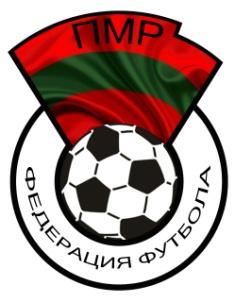 Утверждаю:Ответственный за проведение турнира ______________________ ЗАЯВКА КОМАНДЫ ____________________________________для участия в 41-ом традиционном зимнем турнире по футболу                «ЯРНА» сезон 2024 годаКонтактыФИО представителя команды ______________________________________________________контактные телефоны              __________________       ___________________е-майл                                        _________________________________№ ппФамилия, имя, отчестводата рожденияПодпись и печать врача1234567891011121314151617181920